REUNION DU 31/03/2022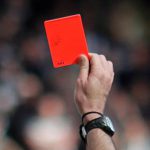 MEMBRES PRESENTS :MESSIEURS :BOUMARAF  AMARA   PRESIDENT                        14EME JOURNEE                                                DAHNOUN ABDELKRIM  MEMBREORDRE DU JOUR : Traitement  des affaires	-BELKHIRI      ABDERAZAK                     LICENCE N° 0446015…………….….. (JBJ)  …    AVERTISSEMENT-SAHBI           BILLEL                               LICENCE N° 0447016……………  …(DSSR)…  …AVERTISSEME NT-GUEZAINIA   NACEREDDINE               LICENCE N° 0447028……………  …(DSSR)…  …AVERTISSEME NT-MAAMERI   ABDERRAOUF                 LICENCE N° 0447002……………  …(DSSR)…  …AVERTISSEME NT-SAOUDI      DHIAEDDINE                      LICENCE N° 0440007……………….(WSBBS) …AVERTISSEMENT- GUETTECHE      HOUSSEM                   LICENCE N° 0440029……………….(WSBBS) …AVERTISSEMENT- SAOUDI      ZAKARIA                             LICENCE N° 0440023……………….(WSBBS) …AVERTISSEMENT- BAHI      NOURESSLEM                        LICENCE N° 0444028…………        …….(USB) …AVERTISSEMENT- BELKACEMI       OUSSAMA                 LICENCE N° 0444007…………        …….(USB) …AVERTISSEMENT-KALLAB DEBIH ABDELDJALLIL     LICENCE N° 0450003… (USAM  ) EST SUSPENDU DE  02 DEUX  MATCHS  POUR FAUTE GROSSIERE -HALIMI      HOUCINE                    LICENCE N° 0450001 (USAM) …………………..AVERTISSEMENT-AGGOUN      SAMI                         LICENCE N° 0441014 (NRBBC) …………  ……..AVERTISSEMENT-ABDELHAFID      ABDELMALEK    LICENCE N° 0441004 (NRBBC) …………   …..AVERTISSEMENTLE PRESIDENT  DE  LA COMMISSION  A .BOUMARAF AFFAIRE N°   65  RENCONTRE   JBJ/DSSR  ……………… DU 29/03/2022 (S)AFFAIRE N°   66  RENCONTRE   WSBBS/USB  …………… DU 29/03/2022 (S)AFFAIRE N°   67  RENCONTRE   USAM/NRBBC  …………… DU 29/03/2022 (S)